Acta final de evaluación de Prácticas Curriculares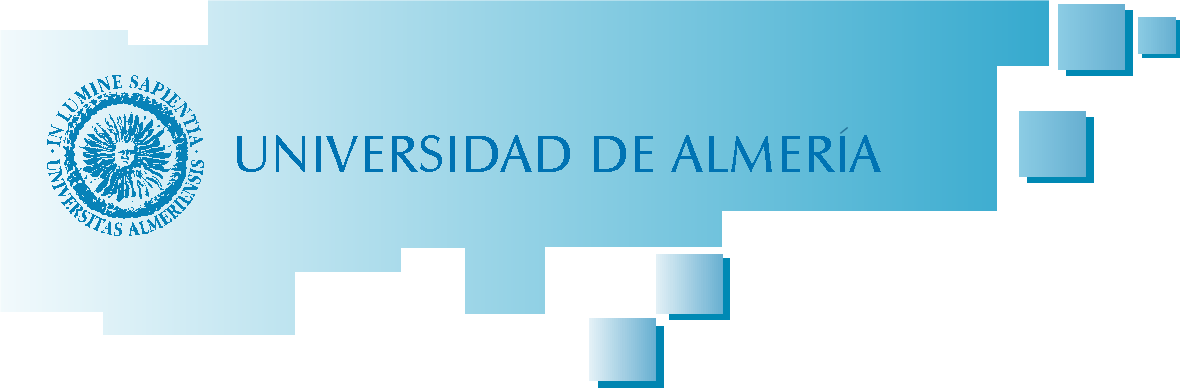 ACTA FINAL DE EVALUACIÓNPrácticas CurricularesEn Almería, a                              de                                    201Fdo. Tutor Académico de las Prácticas CurricularesEstudiante:Estudiante:Tutor académico:Tutor académico:Tutor profesional:Tutor profesional:Valoración del coordinador de título sobre la asistencia del alumno a seminarios de formación Se informará al tutor académico desde la coordinación de título (Máximo 1 punto)Valoración de tutor académico sobre el seguimiento del estudiante durante la realización de las prácticas curriculares(Máximo 1 punto)Valoración de tutor académico del indicador Calidad de Memoria Final de Prácticas Curriculares (Máximo 3 puntos)Valoración del tutor profesional (Máximo 5 puntos)Calificación Final de las Prácticas Curriculares